Участие в выставке-ярмарке "Самообеспечение-2017"02 сентября 2017 года в  с.Сигаево  Администрация муниципального образования "Кигбаевское" совместно с Советом ветеранов, Советом инвалидов  приняли участие в выставке-ярмарке "Самообеспечение - 2017", посвященной Году экологии. Выставка-ярмарка проходила под девизом "Натуральные продукты против санкций".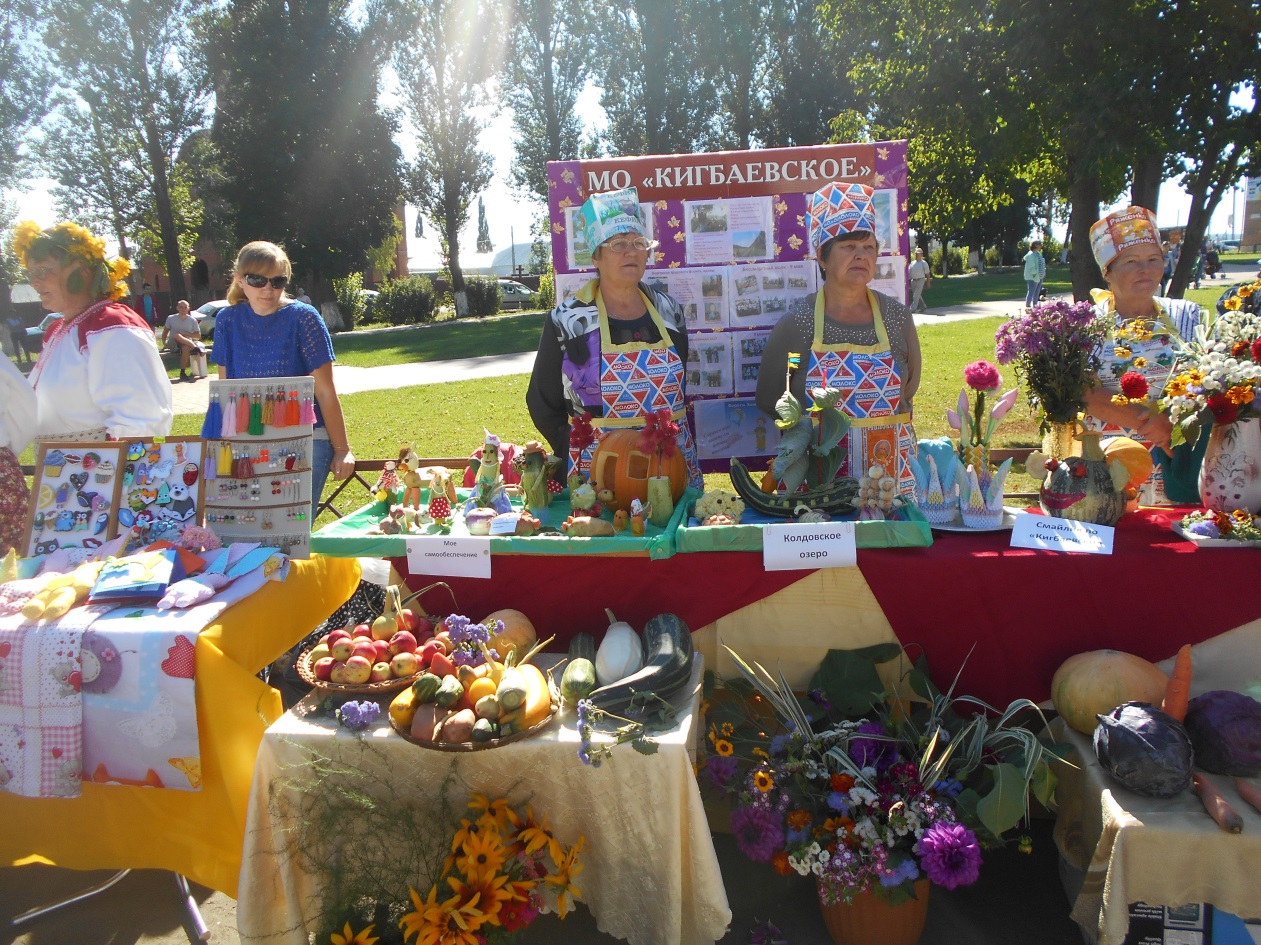 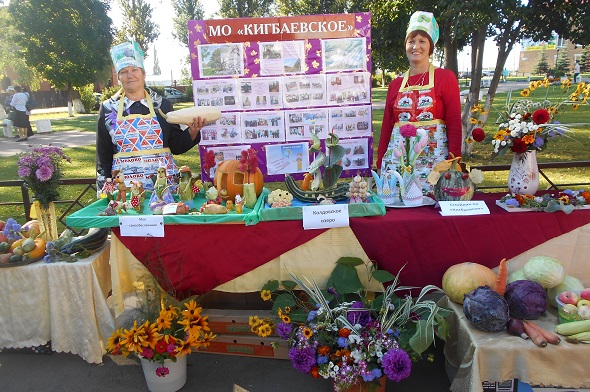 